DŮM  DĚTÍ  A  MLÁDEŽE,  NYMBURK, 2. května 968tel: 325 514 671,  e-mail: ddm@ddm-nymburk.cz, http://www.ddm-nymburk.czpříspěvková organizace     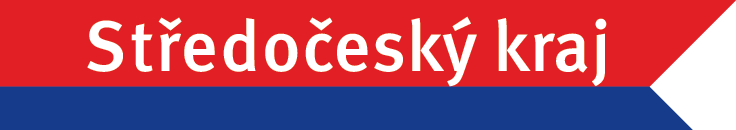 INFORMACE O PROVOZU DDM A HYGIENICKÝCH OPATŘENÍCH dle manuálu MŠMT „Provoz škola školských zařízení ve školním roce 2020/2021 vzhledem ke COVID-19“ (dále jen Manuál) platné od 1. 9. 2020 Pokyny a podmínky pro účastníky zájmového vzdělávání v DDM (dále jen "pokyny") jsou tyto: • Do budovy bude umožněn vstup jen účastníkům, nikoli rodičům a jinému doprovodu. Výjimku v doprovodech mají rodiče předškolních dětí, kteří zajistí pomoc s přípravou jejich dítěte v šatně, předají ho lektorovi a opouští budovu. Žádáme účastníky o včasný příchod na kroužek, maximálně však 5 minut před začátkem výuky. Žádáme o včasné vyzvedávání dětí. • Po vstupu do učebny je třeba použít dezinfekci, která je k dispozici v každé učebně. • Přezutí bude probíhat v prostoru šatny. Preferujeme, aby účastníci přišli už v oblečení vhodném k dané aktivitě. Účastníci si nebudou po ukončení výuky nechávat v šatně žádné své věci a obuv, odnáší si je domů. • Všichni účastníci budou povinni dodržovat zásady, které jsou v "pokynech" a které mohou být pro jednotlivé zájmové kroužky podrobněji rozpracovány podle místních možností a specifické s ohledem na charakter činnosti a prostory, kde se daná činnost koná. Dle potřeby je před lekcí s nimi lektor stručně seznámí. • Aktuální opatření vzhledem ke COVIDU - 19 v DDM Nymburk účastník najde na webu DDM Nymburk, dále budou dané informace zveřejněny na vstupních dveřích DDM. • Pokud u účastníka přetrvávají příznaky jako rýma a kašel, které jsou projevem alergického nebo chronického onemocnění, potvrzuje tuto skutečnost praktický lékař pro děti a dorost a potvrzení odevzdá v DDM. PŘI PODEZŘENÍ NA MOŽNÉ PŘÍZNAKY COVID-19 • Postup je podrobně popsán v Manuálu MŠMT. • Nikdo s příznaky infekce dýchacích cest, které by mohly odpovídat známým příznakům COVID-19 (zvýšená tělesná teplota, kašel, náhlá ztráta chuti a čichu, jiný příznak akutní infekce dýchacích cest), nesmí do školského zařízení vstoupit. DDM Nymburk dle metodiky MŠMT zajišťuje: • příslušný úklid a dezinfekci prostor, • pravidelné větrání učeben a dodržuje všechny hygienické požadavky stanovené Manuálem MŠMT. Zdroj: https://www.msmt.cz/file/53629/Snažíme se o co možná nejvíce odpovědný přístup, aby se, pokud možno, zabránilo nekontrolovatelnému šíření nákazy, a tím i k následnému opětovnému uzavření našeho DDM.V Nymburce dne 1.9.2020                                                                  Bc.Dana Kuchařová, ředitelka